Об утверждении порядка организации ярмарок и продажи товаров (выполнения работ, оказания услуг) на них на территории муниципального образования Тюльганский поссовет Тюльганского района Оренбургской области.В соответствии с Федеральным законом от 06.10.2003 года №131-ФЗ «Об общих принципах организации местного самоуправления в Российской Федерации»,  Федеральным Законом от 28.12.20109 года №381-ФЗ «Об основах государственного регулирования торговой деятельности в Российской Федерации», Законом Оренбургской области от 04.03.2011 года №4325/1014-IV-ОЗ «Об организации торговой деятельности в Оренбургской области», постановлением Правительства Оренбургской области от 26.02.2014 года №118-п «Об утверждении порядка организации ярмарок и продажи товаров (выполнения работ, оказания услуг) на них на территории Оренбургской области, Федеральным законом от 27.07.2010 № 210-ФЗ «Об организации предоставления государственных и муниципальных услуг»,  руководствуясь  Уставом муниципального образования  Тюльганский поссовет:          1. Утвердить порядок организации ярмарок и продажи товаров (выполнения работ, оказания услуг) на них на территории муниципального образования Тюльганский поссовет Тюльганского района Оренбургской области согласно приложению.  Опубликовать настоящее постановление в  печатном средстве массовой информации - газете «Вестник Тюльганского поссовета» и разместить на официальном сайте Администрации Тюльганского поссовета в информационно-телекоммуникационной сети «Интернет».Контроль за исполнением настоящего постановления возложить на специалиста по имущественным вопросам администрации Тюльганского поссовета.Настоящее постановление вступает в силу после его опубликования (обнародования). Глава муниципального образованияТюльганский поссовет                                                              С.В. ЮровРазослано: райпрокуратура,  в дело.Приложениек постановлению администрациимуниципального образованияТюльганский поссоветТюльганского районаОренбургской областиот 13.06.2018 № 66-пПорядокорганизации ярмарок и продажи товаров (выполнения работ,оказания услуг) на них на территории муниципального образования Тюльганский поссовет Тюльганского района Оренбургской областиI. Общие положения1. Настоящий Порядок устанавливает требования к организации ярмарок на территории муниципального образования Тюльганский поссовет Тюльганского района Оренбургской области, а также организации продажи товаров (выполнения работ, оказания услуг) на них.2. Настоящий Порядок не распространяется на организацию ярмарок, проводимых на территории розничных рынков, выставок-ярмарок и выставок-продаж.3. В настоящем Порядке используются следующие основные понятия:ярмарка - самостоятельное рыночное мероприятие, доступное для всех товаропроизводителей, продавцов, исполнителей работ, услуг и покупателей, организуемое в установленном месте и на установленный срок в целях реализации товаров (выполнения работ, оказания услуг), формирования местных, региональных, межрегиональных и межгосударственных хозяйственных связей;организатор ярмарки - орган  местного самоуправления муниципального образования Тюльганский поссовет Тюльганского района Оренбургской области (далее - орган местного самоуправления), юридическое лицо, индивидуальный предприниматель, зарегистрированные в порядке, установленном законодательством Российской Федерации;оператор ярмарки - юридическое лицо (индивидуальный предприниматель), которое может быть привлечено на договорной основе организатором ярмарки для осуществления функций по подготовке и проведению ярмарки;участник ярмарки - юридическое лицо, индивидуальный предприниматель, зарегистрированные в порядке, установленном законодательством Российской Федерации, а также граждане (в том числе граждане, ведущие крестьянское (фермерское) хозяйство, личное подсобное хозяйство или занимающиеся садоводством, огородничеством, животноводством), которым предоставлено торговое место на ярмарке в соответствии с настоящим Порядком;торговое место - место на ярмарке, отведенное организатором ярмарки участнику ярмарки для осуществления деятельности по продаже товаров (выполнению работ, оказанию услуг).4. По срокам проведения ярмарки классифицируются на:разовые - ярмарки, проводимые единовременно в течение не более трех календарных дней, в том числе приуроченные к празднованию государственных праздников или памятных дат;сезонные - ярмарки, проводимые в течение не более трех календарных месяцев подряд, связанные с сезонным удовлетворением спроса населения на продовольственные и (или) непродовольственные товары, сельскохозяйственную продукцию;еженедельные - ярмарки, проводимые ежедневно или по определенным дням недели;ярмарки выходного дня - ярмарки, проведение которых приурочено к выходным дням.5. По видам реализуемых товаров ярмарки классифицируются на:специализированные (сельскохозяйственные, продовольственные, непродовольственные) - ярмарки, на которых более 80 процентов торговых мест от их общего количества предназначено для осуществления продажи товаров одного класса;универсальные - ярмарки, на которых менее 80 процентов торговых мест от их общего количества предназначено для осуществления продажи товаров одного класса.Выполнение работ, оказание услуг может осуществляться на всех ярмарках вне зависимости от вида реализуемых на них товаров.6. Ярмарки организуются в приспособленном помещении либо на обустроенной территории с твердым покрытием с использованием нестационарных торговых объектов, сборно-разборных конструкций, открытых прилавков, а также передвижных средств развозной и разносной торговли (автолавки, автомагазины, трейлеры и другие).7. Местами проведения ярмарок не могут являться территории детских, медицинских учреждений, образовательных организаций, площади спортивного назначения в физкультурно-оздоровительных и спортивных сооружениях, территории объектов культурного наследия, автомобильных и железнодорожных вокзалов.8. В рамках проведения ярмарок рекомендуется организация культурно-массовых мероприятий.II. Порядок организации ярмарки9. Решение о проведении ярмарки принимается организатором ярмарки.10. Если организатором ярмарки является  администрация муниципального образования Тюльганский поссовет Тюльганского района Оренбургской области (далее-Администрация муниципального образования), то решение о проведении ярмарки принимается постановлением Администрации муниципального образования.В правовом акте указываются:наименование и юридический адрес организатора ярмарки;цель организации ярмарки;место и сроки проведения ярмарки;вид ярмарки.11. Если организатором ярмарки является юридическое лицо или индивидуальный предприниматель, место и сроки проведения ярмарки устанавливаются им по согласованию с администрацией муниципального образования Тюльганский поссовет Тюльганского района Оренбургской области, на территории которого планируется проведение ярмарки.12. Для согласования места и сроков проведения ярмарки юридическое лицо или индивидуальный предприниматель не позднее 15 календарных дней до предполагаемого начала ярмарки направляет Администрации муниципального образования заявление по форме согласно приложению к настоящему Порядку (далее - заявление).К заявлению прилагаются:копия свидетельства о государственной регистрации в качестве юридического лица или индивидуального предпринимателя;копия свидетельства о постановке на учет в налоговый орган;копии документов, подтверждающих право собственности (иного вещного права) на объект или объекты недвижимости, земельные участки, на территории которых организуется ярмарка, или согласие собственника (землепользователя, землевладельца) земельного участка (объекта недвижимости) на проведение ярмарки;копия утвержденного плана мероприятий по организации ярмарки.13. Администрация  муниципального образования рассматривает заявление в течение 5 календарных дней со дня его поступления и выносит решение о согласовании либо об отказе в согласовании места и сроков проведения ярмарки. Решение о согласовании места и сроков проведения ярмарки оформляется постановлением Администрации муниципального образованияАдминистрация муниципального образования уведомляет организатора ярмарки о принятом решении в течение 3 календарных дней с момента его принятия.14. В случае принятия решения об отказе в согласовании места и сроков проведения ярмарки в решении указываются основания, послужившие причиной отказа.Решение об отказе в согласовании места и сроков проведения ярмарки принимается в случаях, если:организатором не соблюден порядок обращения о согласовании места и сроков проведения ярмарки;проведение ярмарки совпадает по времени и месту проведения с другой ярмаркой, иным массовым мероприятием, заявление о проведении которого подано ранее;место проведения ярмарки не соответствует требованиям законодательства Российской Федерации к местам проведения ярмарок.15. В случае получения решения об отказе в согласовании места и сроков проведения ярмарки юридическое лицо или индивидуальный предприниматель вправе повторно обратиться с заявлением в Администрацию муниципального образования после устранения оснований для отказа.16. Организатор ярмарки вправе возложить функции по подготовке и проведению ярмарки на оператора ярмарки, с которым заключается договор.17. При подготовке к проведению ярмарки разрабатывается план мероприятий по организации ярмарки и продажи товаров (выполнения работ, оказания услуг) на ней (далее - план мероприятий). В плане мероприятий указывается название ярмарки, вид ярмарки, дата, срок и место ее проведения, режим работы ярмарки, порядок организации ярмарки, порядок предоставления торговых мест на ярмарке, их количество, схема размещения, размер платы за предоставление оборудованных торговых мест на ярмарке. План мероприятий утверждается организатором ярмарки.18. Организатор ярмарки опубликовывает в средствах массовой информации и размещает на своем сайте в сети "Интернет" следующую информацию:план мероприятий;место и сроки проведения ярмарки;порядок предоставления торговых мест на ярмарке.19. Предоставление торговых мест участникам ярмарки осуществляется организатором в соответствии со схемой размещения торговых мест на ярмарке в порядке, установленном организатором ярмарки.Ширина проходов между ярмарочными местами должна обеспечивать покупателю удобство выбора и приобретения товаров, необходимый уровень комфорта и безопасности.20. Организация и предоставление торговых мест, не предусмотренных схемой размещения торговых мест на ярмарке, не допускается.21. В зависимости от вида ярмарки схема размещения торговых мест должна предусматривать торговые зоны для реализации различных групп товаров (продовольственных, непродовольственных, сельскохозяйственной продукции).22. При формировании и утверждении схемы размещения торговых мест на специализированной ярмарке по реализации сельскохозяйственной продукции организатор ярмарки предоставляет товаропроизводителям (в том числе гражданам, ведущим крестьянское (фермерское) хозяйство, личное подсобное хозяйство или занимающимся садоводством, огородничеством, животноводством) не менее 40 процентов торговых мест от их общего количества.При формировании и утверждении схемы размещения торговых мест на универсальной ярмарке, где осуществляется продажа сельскохозяйственной продукции, организатор ярмарки предоставляет товаропроизводителям (в том числе гражданам, ведущим крестьянское (фермерское) хозяйство, личное подсобное хозяйство или занимающимся садоводством, огородничеством, животноводством) не менее 30 процентов торговых мест, предназначенных для осуществления продажи сельскохозяйственной продукции.23. При формировании и утверждении схемы размещения торговых мест на ярмарке, где осуществляется продажа сельскохозяйственной продукции, должны быть предусмотрены места для реализации сельскохозяйственной продукции, не прошедшей промышленную переработку, а также с автотранспортных средств.24. Организатору ярмарки запрещается создавать неравные условия для участников ярмарки при распределении торговых мест, а также отказывать в предоставлении торгового места без обоснования причин отказа.25. Торговые места на ярмарке предоставляются на платной или бесплатной основе.26. Передача третьему лицу торгового места, предоставленного участнику ярмарки, не допускается.27. Размер платы за предоставление оборудованных торговых мест на ярмарке, а также за оказание услуг, связанных с обеспечением торговли (уборка территории, проведение ветеринарно-санитарной экспертизы и другие услуги), определяется организатором ярмарки с учетом необходимости компенсации затрат на организацию ярмарки.При взимании платы за торговое место на ярмарке наличными денежными средствами участнику ярмарки в обязательном порядке выдается кассовый чек или бланк строгой отчетности, свидетельствующий об оплате.28. Деятельность по организации и проведению ярмарки, в том числе по организации продажи товаров (выполнения работ, оказания услуг) на ярмарке, осуществляется в соответствии с законодательством Российской Федерации.29. Организатор ярмарки при осуществлении деятельности по организации и проведению ярмарки обязан обеспечить:доступность места организации ярмарки и объектов, размещенных на ней, для инвалидов и других маломобильных групп населения;организацию стоянок автотранспортных средств на срок действия и время работы ярмарки (исключая ночное время);оснащение территории ярмарки контейнерами для сбора и вывоза бытовых отходов;установку в доступном для покупателей месте контрольных весов, соответствующих метрологическим правилам и нормам;условия для завоза товаров;соблюдение требований к организации продажи товаров (выполнению работ, оказанию услуг) на ярмарках;организацию охраны общественного порядка;уборку территории до открытия и после закрытия ярмарки, а также уборку прилегающей территории в соответствии с правилами благоустройства и санитарного содержания территории муниципального образования Тюльганский поссовет Тюльганского района Оренбургской области;наличие в доступном для обозрения месте информационного стенда, на котором размещаются:информация об организаторе и операторе ярмарки с указанием их наименований, фактических адресов, ответственных должностных лиц, контактных телефонов;информация о сроках проведения и режиме работы ярмарки;схема размещения торговых мест с учетом зонирования ярмарки по видам реализуемых товаров, административных помещений, стоянки автомобильного транспорта, мест общего пользования, мест нахождения контрольных весов, охраны и других объектов;Закон Российской Федерации от 7 февраля 1992 года N 2300-1 "О защите прав потребителей", Правила продажи отдельных видов товаров, утвержденные постановлением Правительства Российской Федерации от 19 января 1998 года N 55, настоящий Порядок;номера телефонов органов государственного контроля (надзора), Администрации муниципального образования.30. Организатору ярмарки рекомендуется обеспечить наличие громкоговорящей связи для целей своевременного оповещения лиц, находящихся на территории ярмарки, в случае возникновения ситуаций, опасных для жизни, здоровья и имущества граждан, аптечки для оказания первой медицинской помощи.31. Ответственность за организацию и соблюдение порядка работы ярмарки несет организатор ярмарки.32. Контроль организации и проведения ярмарок на территории муниципального образования Тюльганский поссовет Тюльганского района Оренбургской области продажи товаров (выполнения работ, оказания услуг) на них осуществляется органами государственного контроля (надзора), Администрацией муниципального образования в пределах своей компетенции.III. Требования к организации продажи товаров(выполнения работ, оказания услуг) на ярмарках33. Ассортимент реализуемых на ярмарке товаров (перечень выполняемых работ и оказываемых услуг) определяет организатор ярмарки.34. Продажа товаров (выполнение работ, оказание услуг) на ярмарках осуществляется на оборудованных торговых местах, а также с автотранспортных средств. Разрешается торговля вразвал с поддонов бахчевыми культурами, картофелем и овощами.35. Завоз товаров на ярмарку осуществляется до начала работы ярмарки. Движение транспорта по территории ярмарки во время ее работы запрещается.36. Участники ярмарки обязаны:обеспечить наличие вывески, содержащей информацию о юридическом лице (наименование, организационно-правовая форма, место нахождения, информация о государственной регистрации) или индивидуальном предпринимателе (фамилия, имя, отчество, информация о государственной регистрации);производить уборку мусора на торговом месте в течение времени проведения ярмарки и после окончания ее деятельности;иметь в наличии следующие документы:подтверждающие трудовые или гражданско-правовые отношения продавца с участником ярмарки, либо их заверенные копии;подтверждающие ведение крестьянского (фермерского) хозяйства, личного подсобного хозяйства, занятие садоводством, огородничеством, животноводством (для граждан, осуществляющих указанные виды деятельности);подтверждающие оплату торгового места (если плата взималась);в случаях, установленных законодательством Российской Федерации:товарно-сопроводительные, а также подтверждающие соответствие товаров установленным требованиям (сертификат или декларация о соответствии либо их заверенные копии);положительное заключение государственной лаборатории ветеринарно-санитарной экспертизы или подразделения государственного ветеринарного надзора;подтверждающие происхождение реализуемой продукции;личную медицинскую книжку продавца с отметкой о прохождении медицинского осмотра.37. Вышеуказанные документы, а также документы, подтверждающие предоставление торгового места, хранятся у участника ярмарки (продавца) в течение всего времени осуществления деятельности по продаже товаров (выполнению работ, оказанию услуг) на ярмарке и предъявляются по требованию организатора ярмарки, представителей органов государственного контроля (надзора) и покупателей в случаях, предусмотренных законодательством Российской Федерации.38. В случае если продажа товаров (выполнение работ, оказание услуг) на ярмарке требует использования средств измерения (весов, гирь, мерных емкостей, метров и других), на торговом месте должны быть установлены измерительные приборы, прошедшие поверку в установленном порядке. Измерительные приборы должны быть установлены таким образом, чтобы в наглядной и доступной форме обеспечивать процессы взвешивания товаров, а также их отпуска.39. На ярмарках не допускается продажа товаров, свободная реализация которых запрещена или ограничена в обороте законодательством Российской Федерации.          Приложение №1                                                                              к порядку организации ярмарок                                                                                        и продажи товаров (выполнения работ,                                                                                          оказания услуг) на них на территории                                                     муниципального образования  Тюльганский поссовет Тюльганского района Оренбургской обасти                                                                                           ____________________                                                                                           ____________________                                                                                           ____________________                                                                                           ____________________Заявлениео согласовании проведения ярмарки1.Организатор ярмарки __________________________________________________________________(полное и сокращенное наименование юридического лица, в том числе его фирменное наименование, организационно-правовая форма(для юридического лица) или фамилия, имя и отчество индивидуального предпринимателя)2. Местонахождение организатора ярмарки__________________________________________________________________(адрес юридического лица или место жительства индивидуального предпринимателя)3. Фамилия, имя, отчество руководителя, контактный телефон__________________________________________________________________(для юридических лиц и индивидуальных предпринимателей)4. Вид и название ярмарки ___________________________________________5. Место проведения ярмарки ____________________________________________________________________________________________________________________________________(наименование населенного пункта, район, адресные ориентиры)6. Дата и срок проведения ярмарки _________________________________________________________________7. Режим работы ярмарки ______________________________________________________________________________________________________________________________Организатор ярмарки ______________________________________________  _________________________________________________________________(подпись)          (инициалы, фамилия, дата)М.П.13.06.2018	№ 66-п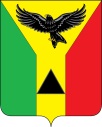 